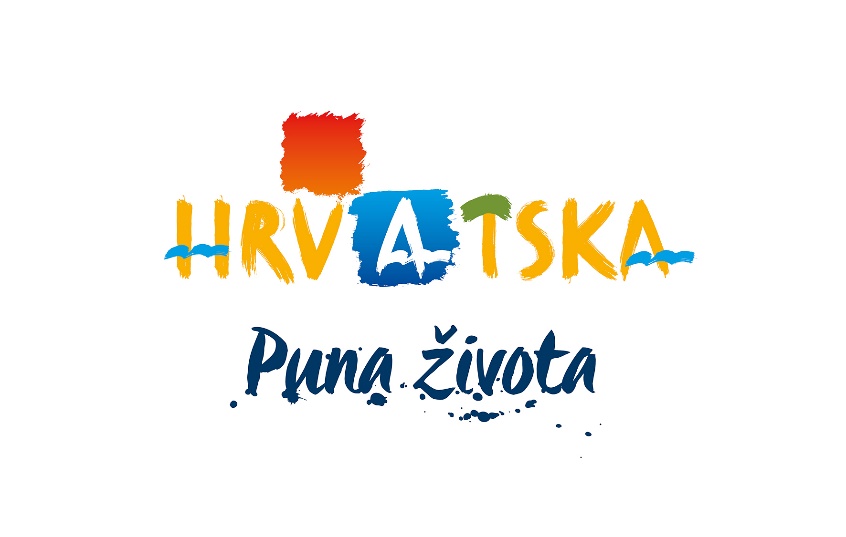 ObrasciProjektni zadatak A – izrada krovnog komunikacijskog koncepta (Big Idea)HRVATSKA TURISTIČKA ZAJEDNICAIblerov trg 10/IV, 10000 Zagreb, Hrvatskae. brand.natjecaj@htz.hr   w. www.hrvatska.hrObrazac za podnošenje ponude br. 1.Obrazac za ponuduOpće informacije o ponuditelju – odgovornom za projektPotpis ovlaštenog predstavnika ponuditelja (Nositelj) 	       		Pečat ponuditelja (Nositelja)Mjesto ___________________________Datum ____________________________Potpis ovlaštenog predstavnika 					Pečat člana zajednice ponuditeljačlana zajednice ponuditelja  									 Mjesto ___________________________Datum ____________________________Obrazac za podnošenje ponude br. 2.Opće informacije o ponuditelju/ponuditeljimaPonuditelj (odgovoran za projekt – Nositelj):Naziv: __________________________________________________________________________________Područje rada: ___________________________________________________________________________Uloga u projektu: _________________________________________________________________________Stručna znanja / specijalizacije: ______________________________________________________________Ostali ponuditelji (sudionici zajednice ponuditelja) koji su uključeni u projekt:Naziv: __________________________________________________________________________________Područje rada: ___________________________________________________________________________Uloga u projektu: _________________________________________________________________________Stručna znanja / specijalizacije: ______________________________________________________________Potpis ovlaštenog predstavnika ponuditelja (Nositelj) 	       	      Pečat ponuditelja (Nositelja)Mjesto ___________________________Datum ____________________________Potpis ovlaštenog predstavnika 				  Pečat člana zajednice ponuditeljačlana zajednice ponuditelja  									 Mjesto ___________________________Datum ____________________________Napomena: u slučaju zajednice ponuditelja ovaj je dokument valjan kao dokaz samo ako je uz njega priložen ugovor o zajednici ponuditelja ili potvrda o zajednici ponuditelja koje su potpisali svi sudionici u zajednici ponuditelja.Ako je zajednica ponuditelja samostalno registrirana osoba, umjesto ugovora ili potvrde može se priložiti i valjani dokument koji izdaje nadležno tijelo za registraciju poslovnih subjekata iz kojeg mora biti vidljivo da su samo osobe navedene u ovom dokumentu članovi zajednice ponuditelja.Obrazac za podnošenje ponude br. 3.Popis općih referenci, odnosno izdvojeni najznačajniji ključni projekti i klijenti u posljednje tri (3) godine (2020. – 2022.)Potpis ovlaštenog predstavnika ponuditelja (Nositelj) 	     		  Pečat ponuditelja (Nositelja)Mjesto ___________________________Datum ____________________________Potpis ovlaštenog predstavnika 					Pečat člana zajednice ponuditeljačlana zajednice ponuditelja  									 Mjesto ___________________________Datum ____________________________Obrazac za podnošenje ponude br. 4.Popis općih referenci, odnosno izdvojeni projekti koji dokazuju potrebnu ekspertizu i iskustvo s područja brendiranja turističkih destinacija u posljednje četiri (4) godine (2019. – 2022.)Potpis ovlaštenog predstavnika ponuditelja (Nositelj) 	  	     Pečat ponuditelja (Nositelja)Mjesto ___________________________Datum ____________________________Potpis ovlaštenog predstavnika 				Pečat člana zajednice ponuditeljačlana zajednice ponuditelja  	Mjesto ___________________________Datum ____________________________Obrazac za podnošenje ponude br. 5.Popis relevantnih strukovnih nagrada tijekom posljednjih pet (5) godina (2018. – 2022.)Potpis ovlaštenog predstavnika ponuditelja (Nositelj) 	      		 Pečat ponuditelja (Nositelja)Mjesto ___________________________Datum ____________________________Potpis ovlaštenog predstavnika 					Pečat člana zajednice ponuditeljačlana zajednice ponuditelja  									 Mjesto ___________________________Datum ____________________________Obrazac za podnošenje ponude br. 6.Životopisi članova timaOpće informacije o članovima radnog timaObrazovanje člana radnog tima Radno iskustvo člana radnog tima (navesti prethodna radna iskustva, počevši od trenutačnog).Poznavanje stranih jezika člana radnog tima – za svaki jezik navesti razinu poznavanja (izvrsno, vrlo dobro, dobro, osnovni korisnik) u čitanju, pisanju i govoru.Popis najvažnijih projekata i zaduženja članova radnog tima na prethodnim radnim mjestimaPotvrđujem da informacije u ovom Obrascu u potpunosti odgovaraju mojim kvalifikacijama i radnom iskustvu.Potpisi člana radnog tima i ovlaštenog predstavnika ponuditelja_____________________________________________Ime i prezime člana radnog tima: _____________________________________________________________Ime i prezime ovlaštenog predstavnika ponuditelja: ______________________________________________Potpis ovlaštenog predstavnika ponuditelja (Nositelj) 	       		Pečat ponuditelja (Nositelja)Mjesto ___________________________Datum ____________________________Potpis ovlaštenog predstavnika 					Pečat člana zajednice ponuditeljačlana zajednice ponuditelja  									 Mjesto ___________________________Datum ____________________________Napomena: ponuditelj je dužan ispuniti i predati ovaj Obrazac za svakog člana tima.Obrazac za podnošenje ponude br. 7.Izjava o nekažnjavanju Ja, ________________________ (ime i prezime) iz _______________________ izjavljujem da mi nije izrečena pravomoćno osuđujuća presuda za bilo koje od sljedećih kaznenih djela, odnosno za odgovarajuća kaznena djela prema propisima države sjedišta ponuditelja ili države čiji je državljanin osoba ovlaštena po zakonu za zastupanje gospodarskog subjekta: prijevara, prijevara u gospodarskom poslovanju, primanje mita u gospodarskom poslovanju, davanje mita u gospodarskom poslovanju, zloupotreba u postupku javne nabave, utaja poreza ili carine, subvencijska prijevara, pranje novca, zloupotreba položaja i ovlasti, nezakonito pogodovanje, primanje mita, davanje mita, trgovanje utjecajem, davanje mita za trgovanje utjecajem, zločinačko udruženje i počinjenje kaznenog djela u sustavu zločinačkog udruženje iz Kaznenog zakona, odnosno za kaznena djela: prijevare, pranja novca, prijevare u gospodarskom poslovanju, davanje mita u gospodarskom poslovanju, udruživanja za počinjenje kaznenih djela, zloupotrebe položaja i ovlasti, zloupotrebe obavljanja dužnosti državne vlasti, protuzakonitog posredovanja, primanje mita i davanje mita, odnosno za odgovarajuća kaznena djela prema propisima zemlje sjedišta ponuditelja ili države iz koje dolazi osoba ovlaštena za zastupanje ponuditelja.Ovu izjavu dajem osobno, za sebe kao osoba ovlaštena za zastupanje ponuditelja ________________________________________ (tvrtka) sa sjedištem u _____________________________ kao i za samog ponuditelja.U _____________________________, _____._____. 2023. godine.	(mjesto)	  (datum)   M. P. (mjesto pečata)						__________________________________________						(potpis osobe ovlaštene za zastupanje ponuditelja)Napomena: u slučaju zajednice ponuditelja svaki pojedinačni ponuditelj podnosi Izjavu o nekažnjavanjuObrazac za podnošenje ponude br. 8.Izjava o plaćenim porezimaJa, _____________________________ (ime i prezime) iz _______________________, kao osoba ovlaštena za zastupanje ponuditelja _________________________________________ (tvrtka) sa sjedištem u _________________________ izjavljujem da ponuditelj u trenutku davanja ove izjave nema dospjelih, a neplaćenih dugovanja po osnovi poreza ili socijalnih davanja u Republici Hrvatskoj kao i državi svojeg sjedišta.U ______________________________, _____._____. 2023. godine.	(mjesto)	                                 (datum) M. P. (mjesto pečata)					__________________________________________					(potpis osobe ovlaštene za zastupanje ponuditelja)Napomena: u slučaju zajednice ponuditelja svaki pojedinačni ponuditelj podnosi Izjavu zasebno.ObrasciProjektni zadatak B – izrada vizualnog identitetaObrazac za podnošenje ponude br. 1.Obrazac za ponudu	Opće informacije o ponuditelju – odgovornom za projektPotpis ovlaštenog predstavnika ponuditelja (Nositelj) 	      		 Pečat ponuditelja (Nositelja)Mjesto ___________________________Datum ____________________________Potpis ovlaštenog predstavnika 					Pečat člana zajednice ponuditeljačlana zajednice ponuditelja  									 Mjesto ___________________________Datum ____________________________Obrazac za podnošenje ponude br. 2.Opće informacije o ponuditelju/ponuditeljimaPonuditelj (odgovoran za projekt – Nositelj):Naziv: __________________________________________________________________________________Područje rada: ___________________________________________________________________________Uloga u projektu: _________________________________________________________________________Stručna znanja / specijalizacije: ______________________________________________________________Ostali ponuditelji (sudionici zajednice ponuditelja) koji su uključeni u projekt:Naziv: __________________________________________________________________________________Područje rada: ___________________________________________________________________________Uloga u projektu: _________________________________________________________________________Stručna znanja / specijalizacije: ______________________________________________________________Potpis ovlaštenog predstavnika ponuditelja (Nositelj) 	   	    Pečat ponuditelja (Nositelja)Mjesto ___________________________Datum ____________________________Potpis ovlaštenog predstavnika 				Pečat člana zajednice ponuditeljačlana zajednice ponuditelja  									 Mjesto ___________________________Datum ____________________________Napomena: u slučaju zajednice ponuditelja ovaj je dokument valjan kao dokaz samo ako je uz njega priložen ugovor o zajednici ponuditelja ili potvrda o zajednici ponuditelja koje su potpisali svi sudionici u zajednici ponuditelja.Ako je zajednica ponuditelja samostalno registrirana osoba, umjesto ugovora ili potvrde može se priložiti i valjani dokument koji izdaje nadležno tijelo za registraciju poslovnih subjekata iz kojeg mora biti vidljivo da su samo osobe navedene u ovom dokumentu članovi zajednice ponuditelja.Obrazac za podnošenje ponude br. 3.Popis radova i referenci s područja izrade kreativnih rješenja vezanih uz vizualni identitet u posljednjih (7) godine (2016. – 2022.)Potpis ovlaštenog predstavnika ponuditelja (Nositelj) 	      		 Pečat ponuditelja (Nositelja)Mjesto ___________________________Datum ____________________________Potpis ovlaštenog predstavnika 				Pečat člana zajednice ponuditeljačlana zajednice ponuditelja  									 Mjesto ___________________________Datum ____________________________Obrazac za podnošenje ponude br. 4.Popis relevantnih strukovnih nagrada tijekom posljednjih sedam (7) godina (2016. – 2022.) Potpis ovlaštenog predstavnika ponuditelja (Nositelj) 	     		  Pečat ponuditelja (nositelja)Mjesto ___________________________Datum ____________________________Potpis ovlaštenog predstavnika 					Pečat člana zajednice ponuditeljačlana zajednice ponuditelja  									 Mjesto ___________________________Datum ____________________________Obrazac za podnošenje ponude br. 5.Životopis, popis radova i općih referenci, odnosno istaknutih projekata u posljednjih (7) godina (2016. – 2022.)Opće informacije o članovima timaObrazovanje člana tima (navesti školu/fakultet i ostala stručna obrazovanja, uključujući nazive obrazovnih ustanova, razdoblje pohađanja i dodijeljene diplome).Radno iskustvo člana tima (navesti prethodna radna iskustva, počevši od trenutačnog).Poznavanje stranih jezika člana tima – za svaki jezik navesti razinu poznavanja (izvrsno, vrlo dobro, dobro, osnovni korisnik) u čitanju, pisanju i govoru.Popis najvažnijih projekata i zaduženja članova tima na prethodnim radnim mjestimaPotvrđujem da informacije u ovom Obrascu u potpunosti odgovaraju mojim kvalifikacijama i radnom iskustvu.Potpisi člana radnog tima i ovlaštenog predstavnika ponuditelja__________________________________________________________________Ime i prezime člana radnog tima: _____________________________________________________________Ime i prezime ovlaštenog predstavnika ponuditelja : ______________________________________________Potpis ovlaštenog predstavnika ponuditelja (Nositelj) 	     		  Pečat ponuditelja (Nositelja)Mjesto ___________________________Datum ____________________________Potpis ovlaštenog predstavnika 				Pečat člana zajednice ponuditeljačlana zajednice ponuditelja  									 Mjesto ___________________________Datum ____________________________Napomena: ponuditelj je dužan ispuniti i predati ovaj Obrazac za svakog člana tima.Obrazac za podnošenje ponude br. 6.Izjava o nekažnjavanjuJa, ________________________ (ime i prezime) iz _______________________ izjavljujem da mi nije izrečena pravomoćno osuđujuća presuda za bilo koje od sljedećih kaznenih djela, odnosno za odgovarajuća kaznena djela prema propisima države sjedišta ponuditelja ili države čiji je državljanin osoba ovlaštena po zakonu za zastupanje gospodarskog subjekta: prijevara, prijevara u gospodarskom poslovanju, primanje mita u gospodarskom poslovanju, davanje mita u gospodarskom poslovanju, zloupotreba u postupku javne nabave, utaja poreza ili carine, subvencijska prijevara, pranje novca, zloupotreba položaja i ovlasti, nezakonito pogodovanje, primanje mita, davanje mita, trgovanje utjecajem, davanje mita za trgovanje utjecajem, zločinačko udruženje i počinjenje kaznenog djela u sustavu zločinačkog udruženje iz Kaznenog zakona, odnosno za kaznena djela: prijevare, pranja novca, prijevare u gospodarskom poslovanju, davanje mita u gospodarskom poslovanju, udruživanja za počinjenje kaznenih djela, zloupotrebe položaja i ovlasti, zloupotrebe obavljanja dužnosti državne vlasti, protuzakonitog posredovanja, primanje mita i davanje mita, odnosno za odgovarajuća kaznena djela prema propisima zemlje sjedišta ponuditelja ili države iz koje dolazi osoba ovlaštena za zastupanje ponuditelja.Ovu izjavu dajem osobno, za sebe kao osoba ovlaštena za zastupanje ponuditelja ___________________________________________ (tvrtka) sa sjedištem u __________________________ kao i za samog ponuditelja.U ______________________________, _____._____. 2023. godine.	             (mjesto)	                                  (datum)M. P. (mjesto pečata)					__________________________________________					(potpis osobe ovlaštene za zastupanje ponuditelja)Napomena: u slučaju zajednice ponuditelja svaki pojedinačni ponuditelj podnosi Izjavu o nekažnjavanju.Obrazac za podnošenje ponude br. 7.Izjava o plaćenim porezimaJa, ____________________________________ (ime i prezime) iz _______________________, kao osoba ovlaštena za zastupanje ponuditelja ___________________________________________ (tvrtka) sa sjedištem u ____________________________ izjavljujem da ponuditelj u trenutku davanja ove izjave nema dospjelih, a neplaćenih dugovanja po osnovi poreza ili socijalnih davanja u Republici Hrvatskoj kao i državi svojeg sjedišta.U ______________________________, _____._____. 2023. godine.	             (mjesto)	                                  (datum)M. P. (mjesto pečata)					__________________________________________					(potpis osobe ovlaštene za zastupanje ponuditelja)Napomena: u slučaju zajednice ponuditelja svaki pojedinačni ponuditelj podnosi Izjavu zasebno.Naziv društvaAdresa sjedišta društvaAdresa e-pošte društva OIBOvlašteni predstavnik društva (ime, prezime i funkcija)Broj Ime i adresa naručiteljaPredmet ugovoraVrijeme i mjesto izvršenog ugovora1.2.3.4.5.6.7.8.9.10.11.12.13.14.15.Broj Ime i adresa naručiteljaPredmet ugovoraVrijeme i mjesto izvršenog ugovora1.2.3.4.5.6.7.8.9.10.11.12.13.14.15.Broj nagradeIme nagradeVrsta nagradeNagradu uručioGodina dodjele1.2.3.4.5.Predložena pozicija u radnom timuDruštvo u kojem je član radnog tima zaposlenIme i prezime člana radnog timaStručne kvalifikacije / radno mjesto člana radnog timaDatum rođenjaDržavljanstvoUkupan broj radnog staža člana radnog timaBroj godina zaposlenja člana radnog tima u sklopu društva ponuditeljaČlanstvo u strukovnim udruženjimaZadaci u radnom timuNaziv visokoškolske ustanoveRazdoblje pohađanja: od (mjesec/godina) – do (mjesec/godina)Ostvarena razina obrazovanja ili diploma/zvanjeDatum zaposlenja: od (mjesec/godina) – do (mjesec/godina)Naziv poslovnog subjektaAdresa poslovnog subjektaFunkcija u poslovnom subjektuKratki popis zaduženjaJezikČitanjeGovorPisanjeIme projektaKlijentKratak popis zaduženja u projektuRazdoblje rada na projektu od (mjesec/godina) do (mjesec/godina)Naziv društvaAdresa sjedišta društvaAdresa e-pošte društva OIBOvlašteni predstavnik društva (ime, prezime i funkcija)Broj Ime i adresa naručiteljaPredmet ugovoraVrijeme i mjesto izvršenog ugovora1.2.3.4.5.6.7.8.9.10.11.12.13.14.15.Broj nagradeIme nagradeVrsta nagradeNagradu uručioGodina dodjele1.2.3.4.5.Predložena pozicija u radnom timuDruštvo u kojem je član radnog tima zaposlenIme i prezime člana radnog timaStručne kvalifikacije / radno mjesto člana radnog timaDatum rođenjaDržavljanstvoUkupan broj radnog staža člana radnog timaBroj godina zaposlenja člana radnog tima u sklopu društva ponuditeljaČlanstvo u strukovnim udruženjimaZadaci u radnom timuVisokoškolska ustanovaRazdoblje pohađanja: od (mjesec/godina) – do (mjesec/godina)Ostvarena razina obrazovanja ili diploma/zvanjeDatum zaposlenja: od (mjesec/godina) – do (mjesec/godina)Naziv poslovnog subjektaAdresa poslovnog subjektaFunkcija u poslovnom subjektuKratki popis zaduženjaJezikČitanjeGovorPisanjeIme projektaKlijentKratak popis zaduženja u projektuRazdoblje rada na projektu od (mjesec/godina) do (mjesec/godina)